Instrukcja dla Autorów dwumiesięcznika 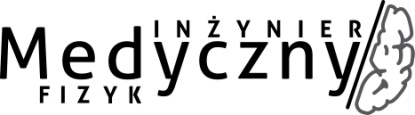 Nadsyłane prace nie mogą być publikowane w innych czasopismach.Każda praca naukowa powinna zawierać tytuł, streszczenie i słowa kluczowe w języku polskim i angielskim a także dokładną afiliację wszystkich współautorów (adres, kontakt e-mail i telefoniczny). Układ prac powinien uwzględniać: streszczenie, wstęp, rozdziały, zakończenie. Literaturę, na którą powołuje się Autor, należy numerować w kolejności występowania w tekście (nie w porządku alfabetycznym) w nawiasach kwadratowych, a w spisie literatury w sposób podany poniżej.• artykuły w czasopismach naukowych (prosimy podawać pełne tytuły oraz oficjalne skróty nazw czasopism);B. Szafjański, G. Pawlicki, T. Pałko, J. Kosicki: Impedance plethysmography in the evaluation of peripheral blood flow in children, Pediatr Pol, 56(10), 1981, 1131-1140.czyli: inicjał(y) imienia i nazwisko Autora(rów), tytuł artykułu (italik), tytuł czasopisma (preferowany międzynarodowy skrót), nr tomu (nr wydania), rok wydania, numery stron.• książki1. G. Pawlicki (ed.): Podstawy inżynierii medycznej, Wyd. OWPW, Warszawa 1997.czyli: inicjał(y) imienia i nazwisko Autora(rów), tytuł książki (italik), wydawca, miejsce i rok wydania, ewentualnie numery stron. Rysunki i fotografie (na osobnych stronach, załączone jako oddzielne pliki, oznaczone symbolem Rys. oraz Fot.) należy numerować kolejno, z zaznaczeniem miejsca w tekście, w którym powinny się znaleźć. Grafika (wykresy, fotografie) należy dostarczyć jako pliki: *.eps, *.tif, lub *.jpg o rozdzielczości 300 dpi.Nośników danych redakcja nie zwraca.Autorom nie przysługuje honorarium za nadesłane prace. W przypadku pozytywnej recenzji Autor otrzyma bezpłatny egzemplarz wydania kwartalnika, w którym zamieszczono jego pracę. Redakcja zastrzega sobie prawo do wprowadzenia zmian redakcyjnych w publikowanych artykułach. Wszelkie prawa w stosunku do tekstów drukowanych w czasopiśmie są zastrzeżone. Przesłanie pracy do publikacji jest tożsame z przekazaniem praw autorskich.Opublikowane prace  stają się własnością redakcji. Przedruk w całości lub we fragmentach czy też tłumaczenie na inny język mogą być dokonane wyłącznie po uzyskaniu pisemnej zgody redakcji. Redakcja nie bierze odpowiedzialności za stwierdzenia, opinie oraz dane zawarte w nadesłanych pracach lub materiałach reklamowych. Redakcja zastrzega sobie prawo do poprawienia stylu i nazewnictwa. Prace można przesyłać wyłącznie w formie elektronicznej, w formacie *.doc, na adres e-mail: jacekl@zahir.plInstructions for Authors in English version can be obtained from the office of Editor.